29.03.2021r. (poniedziałek)Dzień dobry kochane Motylki i drodzy rodzice!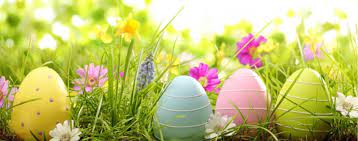 Tematem tego tygodnia jest Wielkanoc. Rozmawiamy o tym, jak wyglądają przygotowania do Świąt Wielkanocnych. Podczas rozmów i zabaw dzieci poznają zwyczaje i obrzędy świąteczne. Rozmawiamy święconce, dzieleniu się jajkiem i o lanym poniedziałku. Oglądamy koszyk wielkanocny i sprawdzamy, co się w nim znajduje (malowane jajka – kraszanki i pisanki, chleb, sól, chrzan, wędlina, wielkanocna babka, baranek wielkanocny z czerwoną chorągwią). Mówimy o tym, jakie znaczenie symboliczne mają wymienione produkty. Przypominamy sobie także nazwy tradycyjnych potraw świątecznych.Na początek zapraszam dzieci do obejrzenia filmu pt. „Wielkanoc”https://www.youtube.com/watch?v=bKTM6B04vDYSpróbujcie teraz odpowiedzieć na kilka pytań dotyczących filmu: - Jak przygotowujemy się do Wielkanocy?          - Jakie w filmie zostały przedstawione tradycje i zwyczaje związane z Wielkanocą?- Jak możemy ozdabiać jajka?- Czy pamiętacie czego symbolem jest jajko?3.	Zabawa ruchowa z wykorzystaniem tekstu rymowanki:„Jajeczko, jajeczko, jesteś pisaneczką”.Dzieci wypowiadają rymowankę, dzieląc słowa na sylaby i łącząc tę czynność z odpowiednimi ruchami: jedna sylaba – przysiad, druga – wyprost (naprzemiennie).Wykonanie pracy plastycznej pt. „Pisanka”.Wykonanie własnego projektu pisanki z użyciem dostępnych materiałów.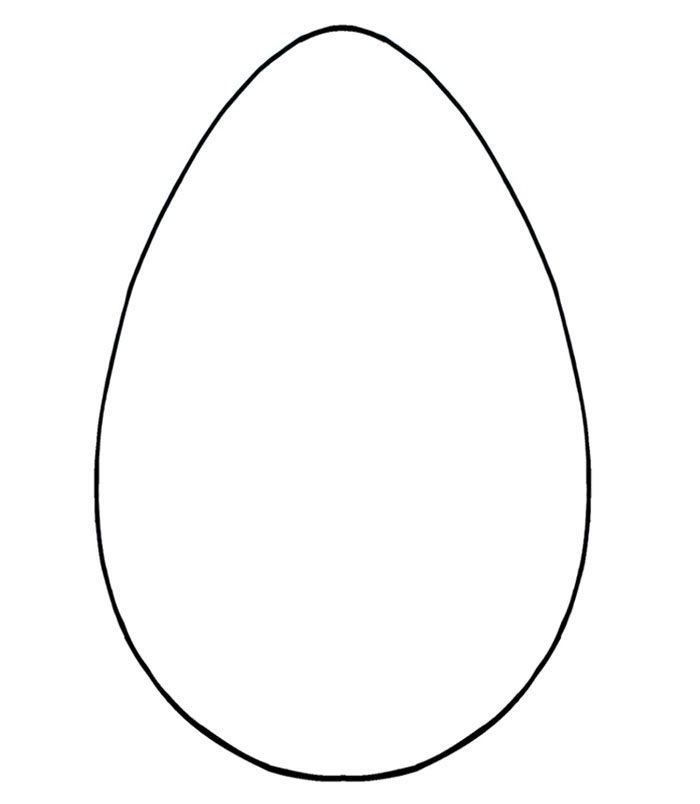 Odkrywanie litery ł, Ł: malej i wielkiej, drukowanej i pisanej.Prezentujemy dzieciom poniższą ilustrację i przypominamy, że trwają również porządki w ogródkach. Prosimy, żeby opowiedziały jak mogą wyglądać takie porządki i przygotowania w ogródku, jakich narzędzi ogrodniczych potrzebujemy?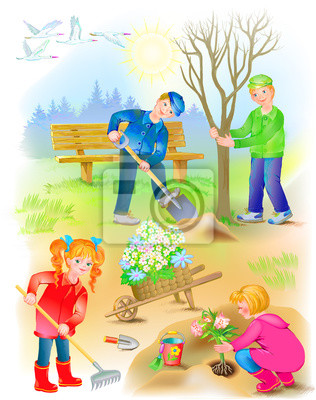 Czytamy dzieciom zagadkę: Ma to narzędzie dość długi trzonek,
 by móc wygodnie kopać zagonek,
 blachę stalową płaską i gładką żeby je wbijać w piach było łatwo. (łopata). Następnie pokazujemy obrazek: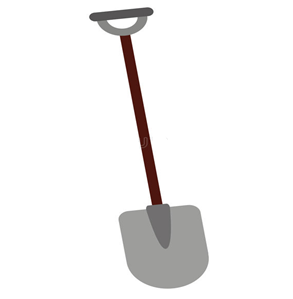 Dzieci nazywają przedmiot i wyodrębniają wyraz podstawowy – łopata. Dzielą  na sylaby i na głoski, liczą ile jest sylab, a ile głosek. Wymieniają kolejno wszystkie głoski. Określają jaką głoskę słychać na początku słowa  – ł. Dzieci  wymieniają inne słowa, w których głoskę ł słychać na początku (np. łyżka, łoś, łódź, łazienka), w środku słowa (np. małpa, piłka, bałwan, koło) oraz na końcu (np. stół, anioł, dzięcioł, orzeł). Budowanie schematu słowa łopata.Dzieci rysują (obok siebie) tyle kwadratów, ile jest sylab w słowie łopata, poniżej rysują tyle  kwadratów, ile słyszą głosek w słowie łopata, wymieniają głośno głoski, dotykając kolejnych kwadratów. Budowanie modelu słowa łopata. Dzieci ponownie głośno wymieniają głoski w słowie. Wypowiadają głoskę ł krótko- ł, ł, ł; długo: łyyyy. Pamiętajcie głoska ł jest spółgłoską więc oznaczamy ją na niebiesko.Prezentacja małej i wielkiej, drukowanej i pisanej litery ł, ŁSpróbujcie odpowiedzieć na kilka pytań: -Jak wygląda litera ł, Ł – drukowana i pisana?-Do czego jest podobna litera ł, Ł?-Z czym ci się kojarzy?-Czym się różni wielka litera od małej?-Czym różnią się litery drukowane ł, Ł od pisanych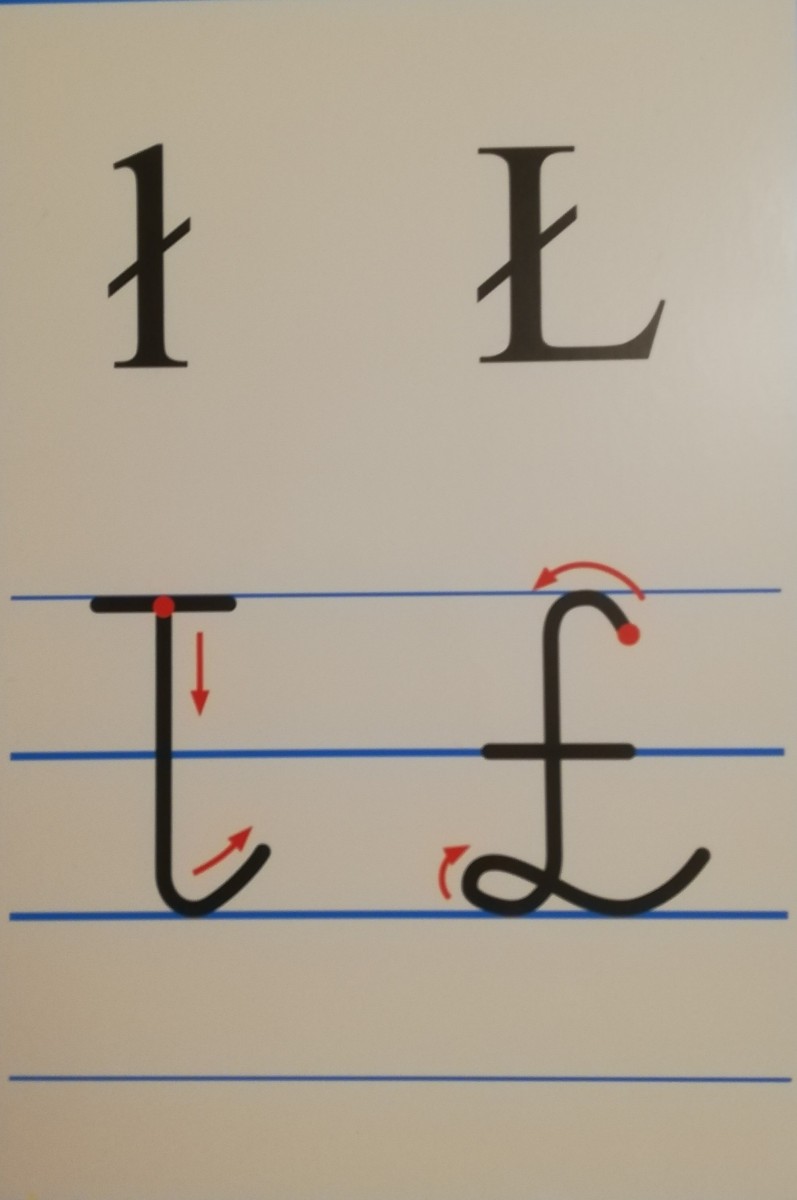 Drogie dzieci spróbujcie teraz  wykonać poniższe polecenia: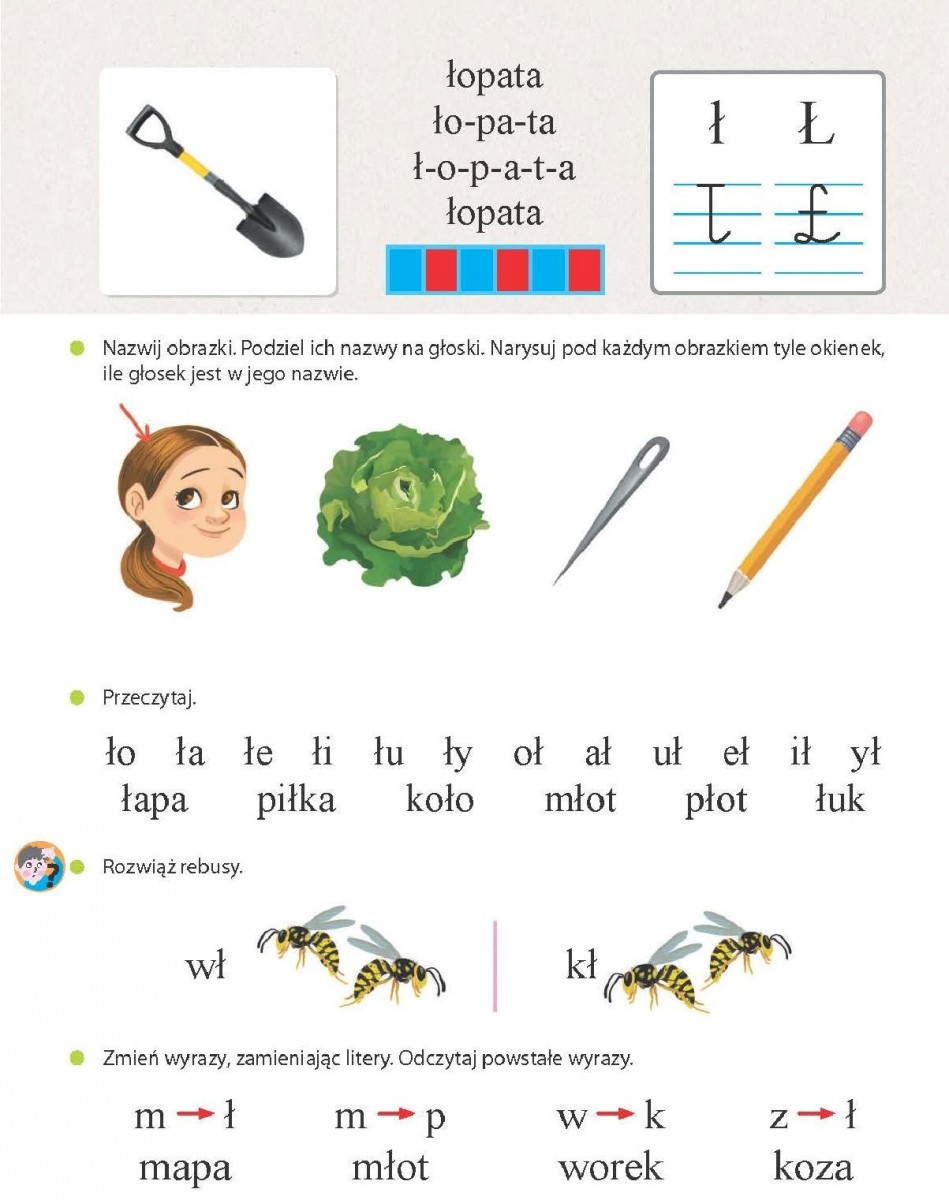 10. 	Prezentuję sposób pisania litery- pomocny będzie filmik. https://www.youtube.com/watch?v=64x1xHFrI2A10.  Ćwiczenia w pisaniu: 5-latki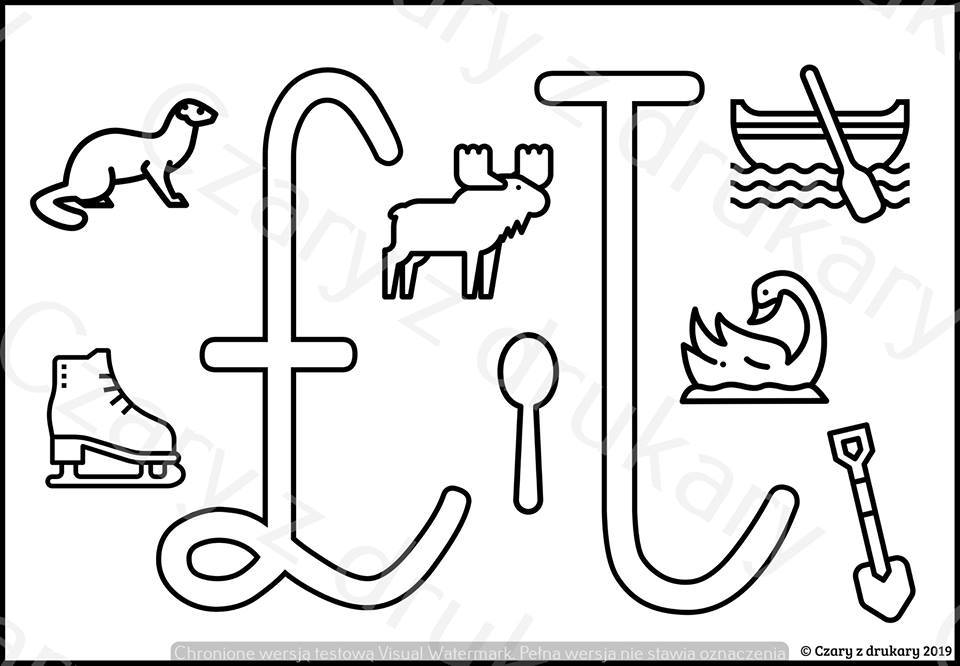 6-latki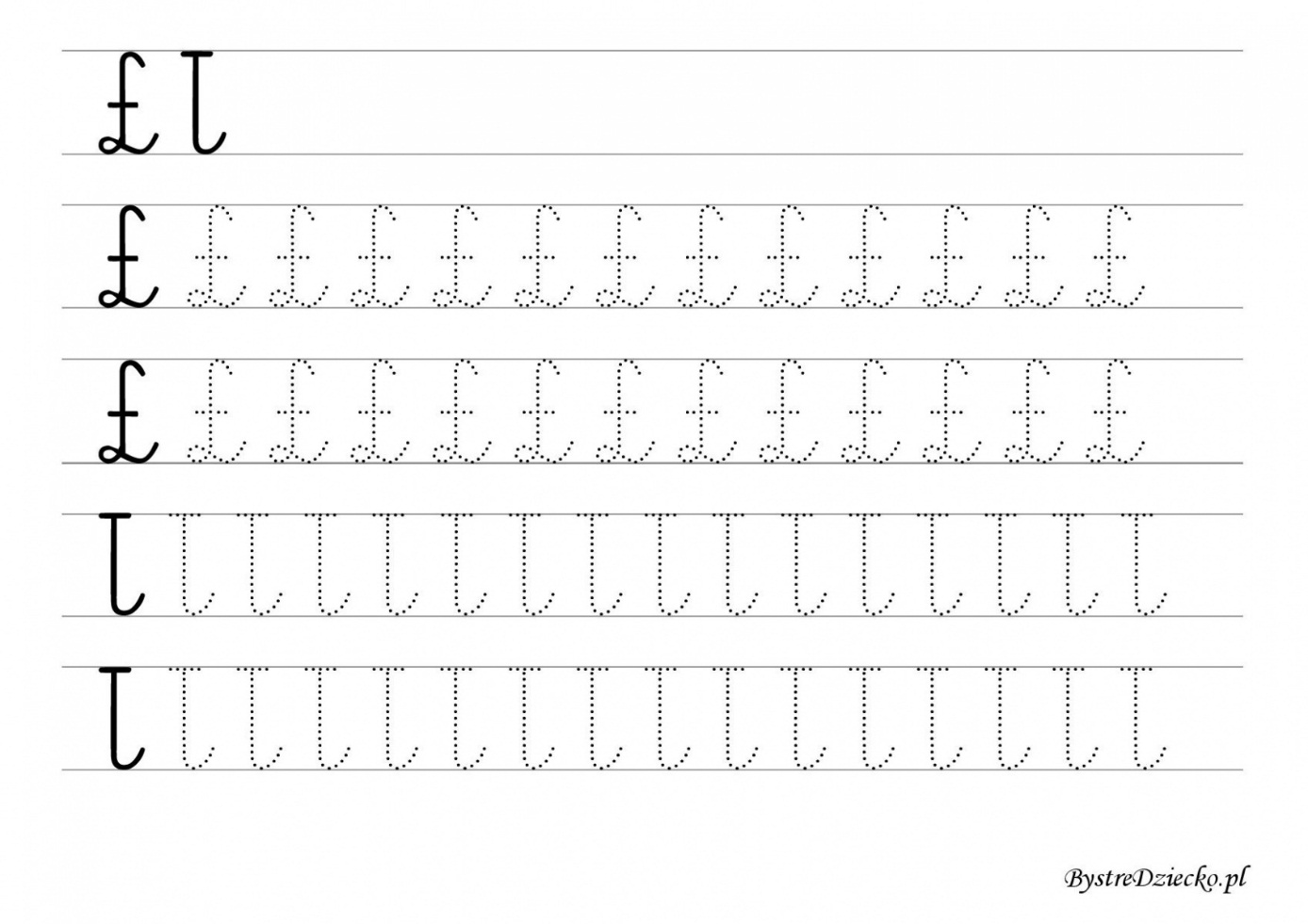 11. Nauka piosenki pt. „Pisanki, pisanki” https://www.youtube.com/watch?v=OTPObfVuHCYPisanki, pisanki,
jajka malowane
nie ma Wielkanocy
bez barwnych pisanek.

Pisanki, pisanki
jajka kolorowe,
na nich malowane
bajki pisankowe.

Na jednej kogucik,
a na drugiej słońce,
śmieją się na trzeciej
laleczki tańczące.

Na czwartej kwiatuszki,
a na piątej gwiazdki.
na każdej pisance
piękne opowiastki.Życzę wszystkim radosnego tworzenia oraz miłej i wesołej zabawy!!!